杭州二中高三仿真考数学试卷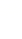 说明：本试题卷分选择题和非选择题两部分．全卷共 4 页，满分 150 分，考试时间 120 分钟．请考生按规 定用笔将所有试题的答案涂、写在答题纸上．第Ⅰ卷（选择题部分，共 40 分）一、选择题：本大题共 10 小题，每小题 4 分，共 40 分．在每小题给出的四个选项中，只有一项是符合题 目要求的．1．已知全集U  R ，集合 A  {x 3  x  7} , B  {x x2   7 x  10  0} ， 则（	）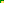 A．（ ，3）（5， ）         B. （ ，3） [5， ）C．（ ，3]  [5， ）        D. （ ，3] （5， ）2．各项都是正数的等比数列{an } 中， a2， a3，a1成等差数列，则的值为（	）     A．     B.       C．     D或3．函数 f(x)＝sin(wx＋ )( )的最小正周期是 π，若将该函数的图象向右平移个单位后得到的函数图象关于直线 x＝对称，则函数 f(x)的解析式为（	）A．f(x)＝sin(2x＋)       B．f(x)＝sin(2x－)C．f(x)＝sin(2x＋)      D．f(x)＝sin(2x－)4．已知不等式组表示的平面区域 S 的面积为 9，若点 P( x, y)  S ，则 z  2x  y 的最大值为（	）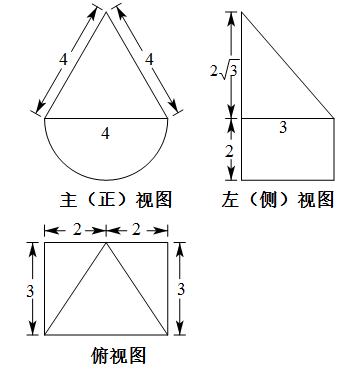 A．3	B.6	C． 9	D.	125．一个几何体的三视图如图所示，则这个几何体的体积为（	）A．	B. 	C． 	D.	6．在 ABC 中，“ tan B tan C  1 ”是“ ABC 为钝角三角形”的（	）A．充分非必要条件	B.  必要非充分条件	C．充要条件	D.既不充分也不必要条件7．已知 0  a  b  1 ，则（	）A． (1  a)b B.  (1  a)b      C． (1  a)a   (1  b)b D.	(1  a)a   (1  b)b8．如图，已知直线 l： y  （k  x  1）（k  0） 与抛物线 C：y2   4x 相交于 A、B 两点，且 A、B 两点在抛物线准线上的投影分别是 M、N，若，则 k 的值是（	）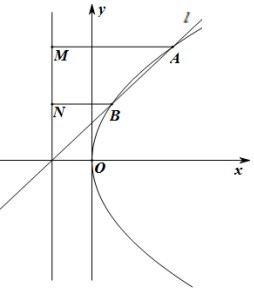 A．     B.       C．     D9.已知甲盒子中有 m 个红球，n 个蓝球，乙盒子中有 m  1个红球，n+1 个蓝球 (m  3, n  3) ，同时从甲乙两个盒子中取出 i(i  1, 2) 个球进行交换，（a）交换后，从甲盒子中取 1 个球是红球的概率记为 pi (i  1, 2) .（b）交换后，乙盒子中含有红球的个数记为i (i  1, 2) .则（	）A.   p1  p2 , E(1 )  E(2 )       B.   p1  p2 , E(1 )  E(2 )           C.   p1  p2 , E(1 )  E(2 )        D.   p1  p2 , E(1 )  E(2 )10．等腰直角三角形 ABE 的斜边 AB 为正四面体 ABCD 侧棱，直角边 AE 绕斜边 AB 旋转，则在旋转的过程中，有下列说法：	（1）四面体 E-BCD 的体积有最大值和最小值；（2）存在某个位置，使得 AE  BD ；	（3）设二面角 D  AB  E 的平面角为 ，则  DAE ；（4）AE 的中点 M 与 AB 的中点 N 连线交平面 BCD 于点 P，则点 P 的轨迹为椭圆其中，正确说法的个数是（	）	A．1	B．2	C．3	D．4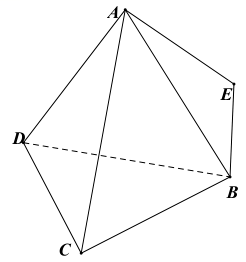 第Ⅱ卷（非选择题部分，共 110 分）二、填空题：本大题共 7 小题，多空题每题 6 分，单 空题每题 4 分，共36 分.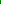 11．已知 a, b  R ，复数 z  a  i 且（ i 为虚数单位），则 ab    	，   	．12．双曲线的焦距是 	，渐近线方程是 	．13．设 (+x) 10   ＝ a0 + a1 x + a2 x 2 +…+ a10 x 10，则a2 	，(a0 + a2 + a4 +…+ a10) 2－(a1 + a3 + a5+…+ a9) 2 的值为  	．14．在 ABC 中， C  90 ， ．若 sin BAM ，则 tan BAC 	   ．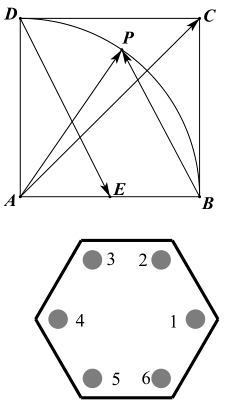 15．如图，在边长为 1 的正方体 ABCD 中，E 为 AB 的中点，P 为以 A 为圆心，AB 为半径的圆弧（在正方形内，包括边界点）上的任意一点，则 的取值范围是    ； 若向量 ，则    的最小值为 	.16.  工人在安装一个正六边形零件时，需要固定如图所示的六个位置的螺栓.若按 一定顺序将每个螺栓固定紧，但不能连续固定相邻的 2 个螺栓.则不同的固定螺栓方式的种数是 	．17．已知函数 f ( x)  ax  3 | 2x2   (4  a) x  1| 的最小值为 2，则 a   	．三、解答题：本大题共 5 小题，共 74 分．解答应写出文字说明．证明过程或演算步骤．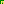 18．（本题满分 14 分）在△ABC 中，角 A，B，C 的对边分别为 a，b，c，已知 2c cos B  2a  b ．（Ⅰ）求 C 的大小；．（Ⅱ）若，求 ABC 面积的最大值．19．（本题满分 15 分）如图，在四边形 ABCD 中，AB//CD，∠ABD=30°，AB＝2CD＝2AD＝2，DE⊥平面ABCD，EF//BD，且 BD＝2EF．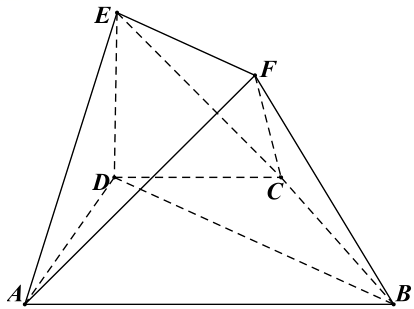 （Ⅰ）求证：平面 ADE⊥平面 BDEF；	（Ⅱ）若二面角 C  BF  D 的大小为 60°，求 CF 与平面 ABCD	所成角的正弦值．20．（本题满分 15 分）设函数 （f  x） 1 ， g（x） ln x ，（Ⅰ）求曲线 y   （f  2x  1）在点（1,0）处的切线方程；（Ⅱ）求函数 y  （f  x） g（x）在区间[, e] 上的取值范围．21．（本题满分 15 分）如图，焦点在 x 轴上的椭圆 C1 与焦点在 y 轴上的椭圆 C2 都过点 M 0,1 ，中心都在坐标原点，且椭圆 C1 与 C2 的离心率均为．（Ⅰ）求椭圆 C1 与椭圆 C2 的标准方程；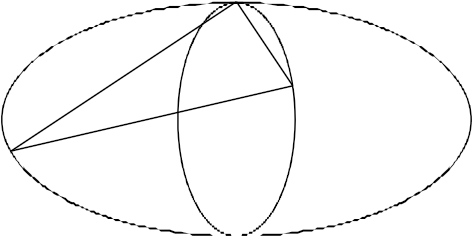 （Ⅱ）过点 M 的互相垂直的两直线分别与 C1 ，C2 交	M于点 A，B（点 A、B 不同于点 M），当 MAB 的面积取最大值时，求两直线 MA，MB 斜率的比值.	BA 	O 	x22. （本题满分 15 分）已知数列{an } 满足：xn1  xn2 6 ，n  N * ，且对任意的 n  N * 都有 xn（Ⅰ）证明：对任意 n  N * ，都有 3  xn（Ⅱ）证明：对任意 n  N * ，都有（Ⅲ）证明： x1   2 .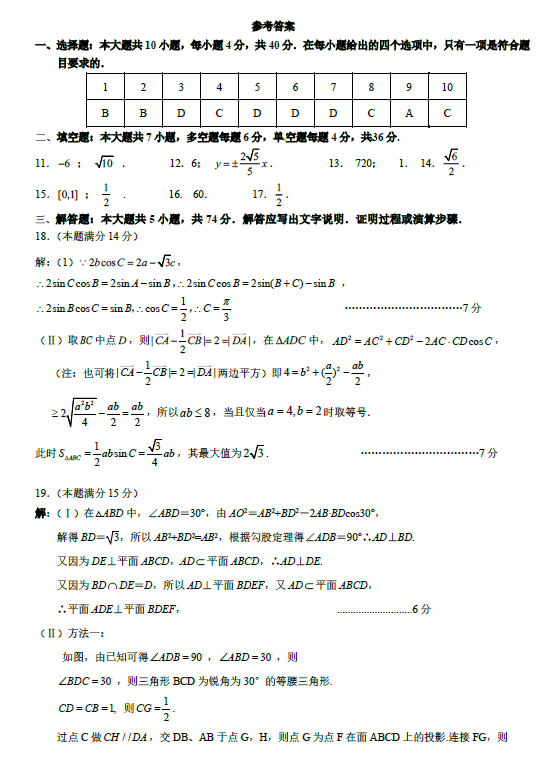 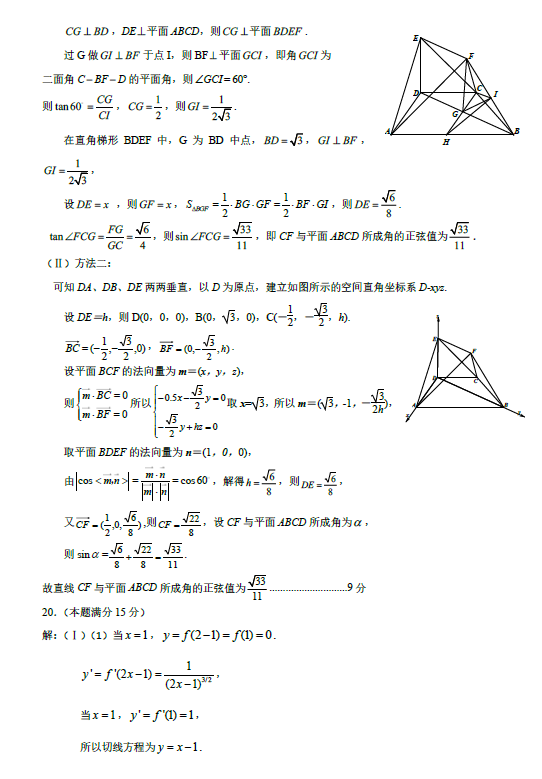 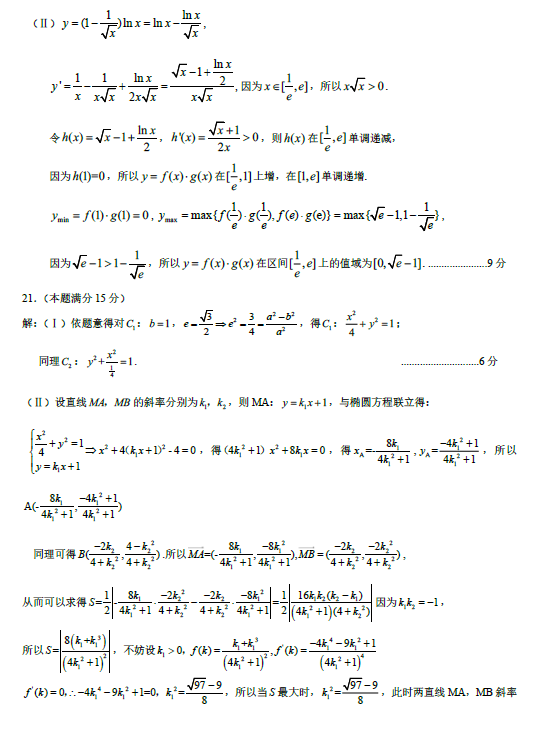 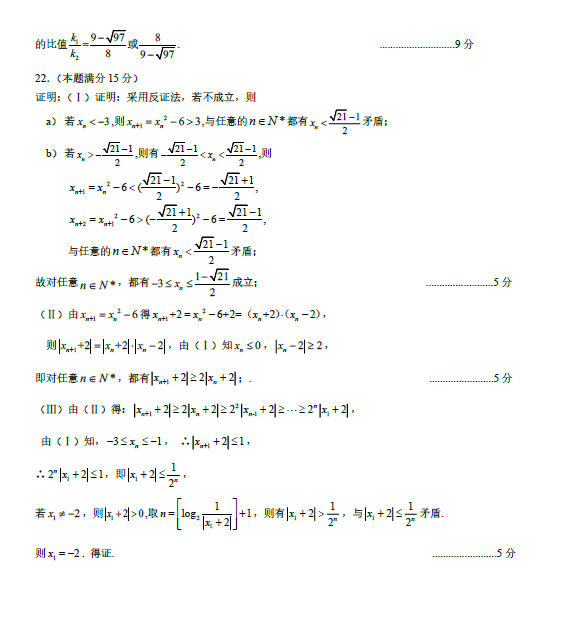 